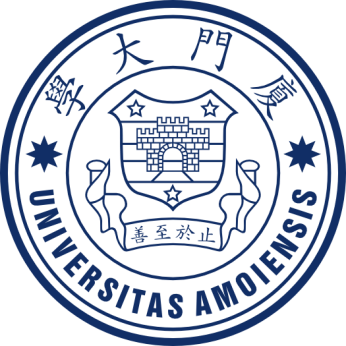 厦门大学专业学位研究生专业实践计划表（适用普通专业博士研究生）学生姓名：________________________所在学院：_______________________专业（或领域）名称：________________校内导师：________________________行业导师：________________________厦门大学研究生院制表二〇二三年六月说明1.专业实践环节是专业学位研究生培养的重要环节，充分的、高质量的专业实践是研究生教育质量的重要保证。专业学位研究生不参加实践或实践考核未通过，不得进入毕业环节。2.专业实践计划应由校行（企）业双导师根据培养方案的要求，结合研究生实际情况，遵循因材施教的原则，指导研究生制定个人实践计划，明确实践目标、内容、方法和进度安排。3.实践计划一般应在完成培养方案要求的课程后，在进行专业实践之前制定完成，并经校企(行)双导师、学院同意后方能执行。4.实践计划确定后，应认真遵照执行，无特殊原因，原则上不予更改。5.实践结束后，研究生撰写并提交不少于5000字的《专业学位研究生专业实践总结报告》，导师组应着重考核学生完成专业实践计划任务情况及取得的专业实践成效，考核通过后获得相应学分。注：专业实践计划应在专业实践开始前制定完成并提交学院。一、基本信息一、基本信息一、基本信息一、基本信息姓名学号所在学院联系电话实践单位名称实践单位地址时间起止日期年 月 日—    年 月 日年 月 日—    年 月 日年 月 日—    年 月 日二、实践依托项目来源（请打钩）二、实践依托项目来源（请打钩）二、实践依托项目来源（请打钩）二、实践依托项目来源（请打钩）（）行（企）业研究课题          （）导师横向课题 （）导师纵向课题            （）其他（）行（企）业研究课题          （）导师横向课题 （）导师纵向课题            （）其他（）行（企）业研究课题          （）导师横向课题 （）导师纵向课题            （）其他（）行（企）业研究课题          （）导师横向课题 （）导师纵向课题            （）其他三、实践内容、方法和进度安排（800字以内）三、实践内容、方法和进度安排（800字以内）三、实践内容、方法和进度安排（800字以内）三、实践内容、方法和进度安排（800字以内）（实践的目的、实践要求的基本理论知识与基本技能、实践的内容、方法及进度安排）（实践的目的、实践要求的基本理论知识与基本技能、实践的内容、方法及进度安排）（实践的目的、实践要求的基本理论知识与基本技能、实践的内容、方法及进度安排）（实践的目的、实践要求的基本理论知识与基本技能、实践的内容、方法及进度安排）四、预期成效（如果涉密请注意脱密）四、预期成效（如果涉密请注意脱密）四、预期成效（如果涉密请注意脱密）四、预期成效（如果涉密请注意脱密）五、行（企）业导师意见行（企）业导师签名：             年  月  日五、行（企）业导师意见行（企）业导师签名：             年  月  日五、行（企）业导师意见行（企）业导师签名：             年  月  日五、行（企）业导师意见行（企）业导师签名：             年  月  日六、校内导师意见校内导师签名：             年  月  日六、校内导师意见校内导师签名：             年  月  日六、校内导师意见校内导师签名：             年  月  日六、校内导师意见校内导师签名：             年  月  日七、学生签名：              年  月  日七、学生签名：              年  月  日七、学生签名：              年  月  日七、学生签名：              年  月  日